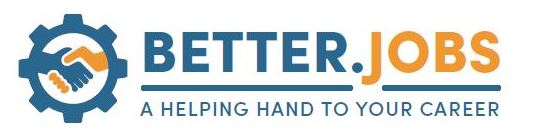 Practitioner MeetingOctober 11, 2018Location: SCOE Professional Development Building 2985 Innsbruck Dr., Redding, CA 96001- Trinity Room-3:00 pm to 5:00 pmAGENDAIntroductionsProfessional Development – OTAN3 Year Plan – Form SubcommitteeData Unlocked Training to Support  3 Year Plan– 10.15.18Preview LaunchBoardUpdates, tricks of the trade, challenges, supportFuture Practitioner Meetings - Format?  Training?  Upcoming due dates, 1st quarter student data, DIR 10.31.18Other ItemsAdjourn Dates/TimesMeeting LocationsPractitioner MeetingsThursday, January 10, 2019 @ 3:00pm- 5:00pmThursday, March 14, 2019 @ 3:00pm- 5:00pmThursday, May 23, 2019 @ 3:00pm- 5:00pmPractitioner MeetingsFirst 5 Shasta, Redding, CAGateway SDO Board Rm, Redding, CASCOE, PDC Innsbruck, Redding, CA